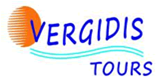 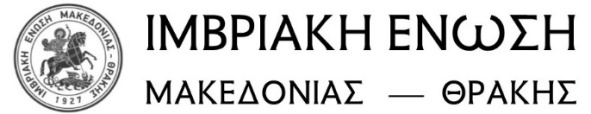 ΕΚΔΡΟΜΗ ΣΤΗΝ ΚΩΝΣΤΑΝΤΙΝΟΥΠΟΛΗ 22 – 25 ΦΕΒΡΟΥΑΡΙΟΥ 20191n ημέρα (Παρασκευή - Σάββατο) : 22-23/11 Αναχώρηση από Θεσσαλονίκη - Κωνσταντινούπολη (610 χλμ)Αναχώρηση την Παρασκευή (22/11) 11μμ από τα γραφεία της Ιμβριακής Ένωσης. Διέλευση από Εγνατία Οδό, στάση στη Μουσθένη για καφέ. Σύνορα Κήπων, έλεγχος διαβατηρίων, σύντομη επίσκεψη στο κατάστημα αφορολογήτων ειδών και στη συνέχεια μέσω Μαλγάρων, Ραιδεστού φθάνουμε το πρωί στην Κωνσταντινούπολη. Προαιρετική κρουαζιέρα στο Βόσπορο με καραβάκι. Μετάβαση στο ξενοδοχείο, τακτοποίηση ξεκούραση και το απόγευμα στις 6.30μμ θα πάμε στο Σισμανόγλειο Μέγαρο για την παρουσίαση του Λευκώματος  “Εκκλησίες και Ξωκλήσια της Ίμβρου – εκεί που τα καντήλια δεν έσβησαν ποτέ”, με την υψηλή παρουσία της Α.Θ.Π. τον Οικουμενικό Πατριάρχη κ.κ. Βαρθολομαίο. Το βράδυ ελεύθερο και μπορούμε να γευτούμε την πολίτικη κουζίνα σε μία από τις τόσες ταβέρνες της Πόλης. Προτείνουμε μια βόλτα στο «Πέραν» στον πεζόδρομο. Διανυκτέρευση .2η ημέρα (Κυριακή) : 24/11 ΚωνσταντινούποληΠρωινό και αναχώρηση. Περιήγηση στην Πόλη. Θα ξεκινήσουμε με τη Μονή της Χώρας με τα μοναδικά ψηφιδωτά και τοιχογραφίες που χρονολογούνται από τον 14° αιώνα. Στη συνέχεια θα μεταβούμε στο Υδραγωγείο και στο Βυζαντινό Ιππόδρομο με τον υπέροχο αιγυπτιακό κίονα - οβελίσκο που φέρει πάνω του ιερογλυφικά, το χάλκινο τρίποδα των Δελφών και την ωραία γερμανική κρήνη του 1898. Στη συνέχεια θα επισκεφθούμε το Μπλε Τζάμι του Σουλτάνου Αχμέτ και μετά θα επισκεφθούμε την περίφημη Εκκλησία της Αγίας Σοφίας ένα από τα πιο σημαντικά έργα της Βυζαντινής εποχής. Στη συνέχεια  μεσημεριανό γεύμα στη Γέφυρα του Γαλατά (προαιρετικό). Επίσκεψη στην Αιγυπτιακή Αγορά με τους παστουρμάδες, τα σουτζούκια, τις λακέρδες και τα μπαχάρια. Επιστροφή στο ξενοδοχείο για ξεκούραση.Το βράδυ προαιρετικά δείπνο στην περιοχή ΚουμΚαπί με τις ψαροταβέρνες και τους παραδοσιακά πλανόδιους μουσικούς. Διανυκτέρευση .3η ημέρα (Δευτέρα): 25/11 Επιστροφή από Κωνσταντινούπολη – Θεσσαλονίκη (610 χλμ)Πρωινό και αναχώρηση για να βρεθούμε έξω από τα τείχη της Πόλης, θα δούμε τα Θεοδοσιανά τείχη και στη συνέχεια θα επισκεφθούμε την Εκκλησία της Ζωοδόχου Πηγής, την Παναγία Μπαλουκλιώτισσα με το θαυματουργό αγίασμα και τα παραδοσιακά ψάρια του θρύλου της Άλωσης και την Παναγία των Βλαχερνών , όπου εψάλει για πρώτη φορά ο Ακάθιστος Ύμνος το 626 μ.Χ. Στη συνέχεια θα βρεθούμε στο εμπορικό κέντρο ISTANBULFORUM για να περιηγηθούμε στο μεγαλύτερο Ενυδρείο της Ευρώπης. Κατόπιν αναχώρηση για Θεσσαλονίκη. Στάση στη Ραιδεστό για μεσημεριανό φαγητό. Διέλευση Κήπων και με τις απαραίτητες στάσεις καθ’ οδόν άφιξη το βράδυ στην πόλη μας.Τιμή κατ’ άτομο σε δίκλινο ή τρίκλινο δωμάτιο με πρωινό: HOTEL FERONYA 4*, 165 € για τα μη μέλη της Ένωσης και 160 € για τα μέλη (https://www.feronya.com). Το μονόκλινο έχει επιπλέον επιβάρυνση 40 €.ΠΕΡΙΛΑΜΒΑΝΕΙΜεταφορές - μετακινήσεις με πολυτελές λεωφορείο2 διανυκτερεύσεις σε ξενοδοχείο 4* στο Ταξίμ (FERONYA 4*).2 πρωινά γεύματαΞεναγήσεις - περιηγήσεις του προγράμματοςΑρχηγό - ξεναγόΤοπικό ξεναγόΑσφάλεια αστικής ευθύνηςΤο ΦΠΑ της εκδρομής 23%ΔΕΝ ΠΕΡΙΛΑΜΒΑΝΕΙΕισόδους μουσείων και αρχαιολογικών χώρωνΔιασκεδάσεις, επιπλέον γεύματα, ποτά, εκδηλώσεις και γενικά ότι αναγράφεται στο πρόγραμμα ως προαιρετικό.*Ο Αρχηγός έχει το δικαίωμα αλλαγής προγράμματος όταν συντρέχουν ιδιαίτεροι λόγοι για όφελος των εκδρομέων.